Question 1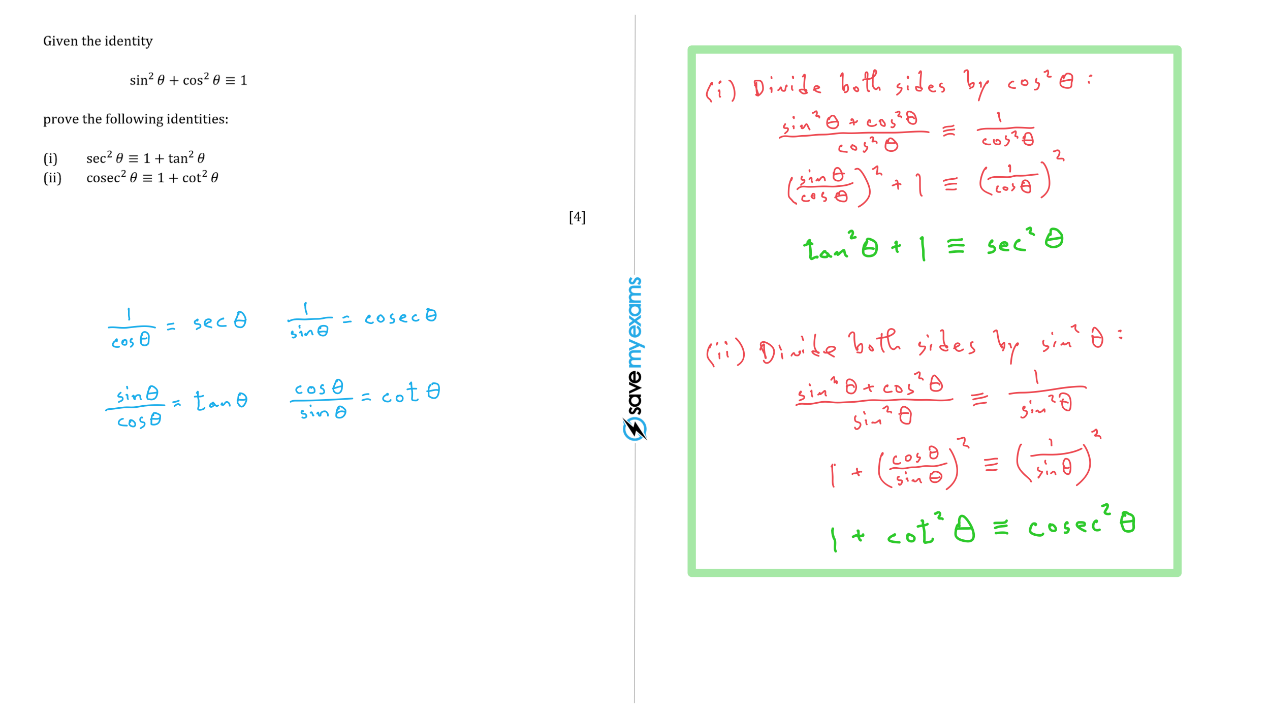 Question 2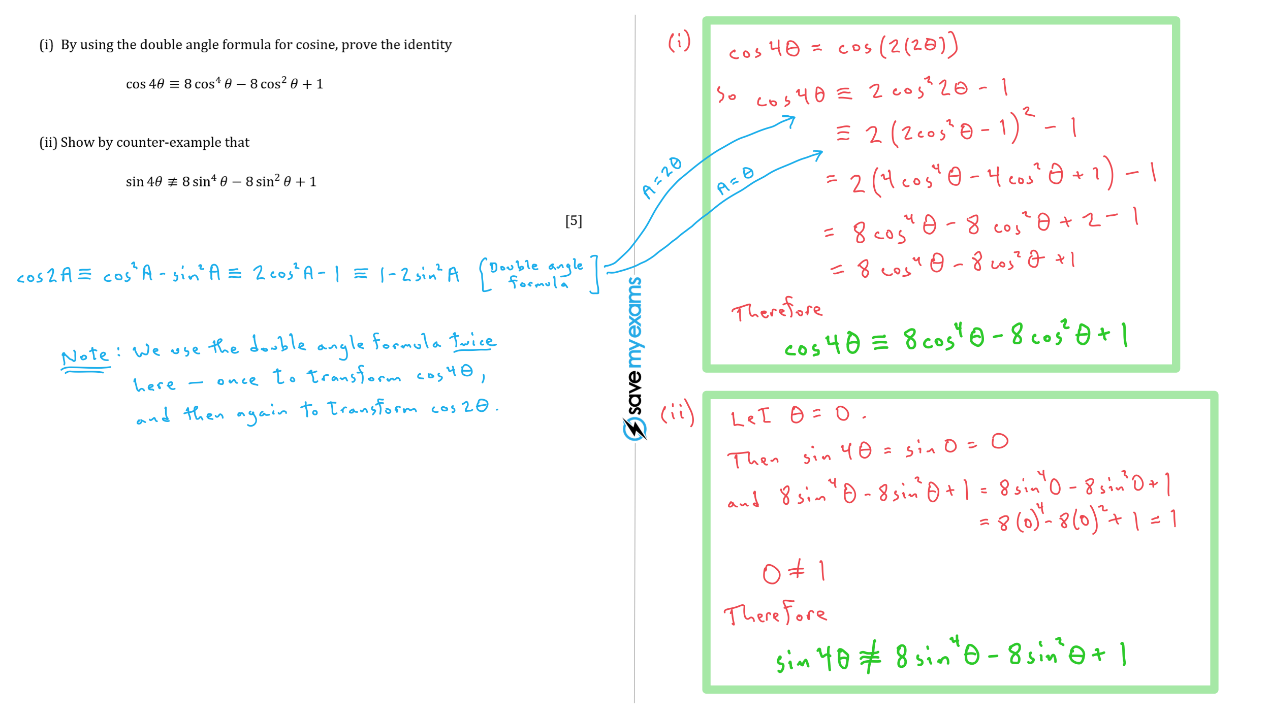 Question 3a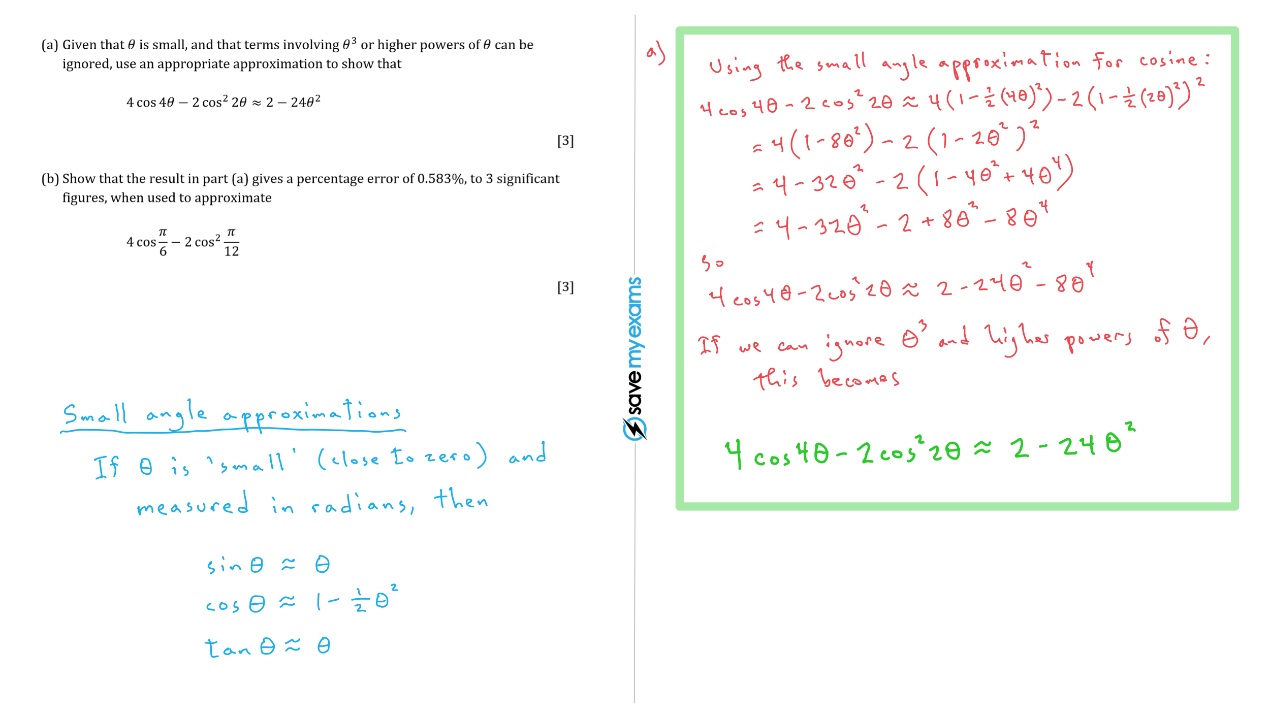 Question 3b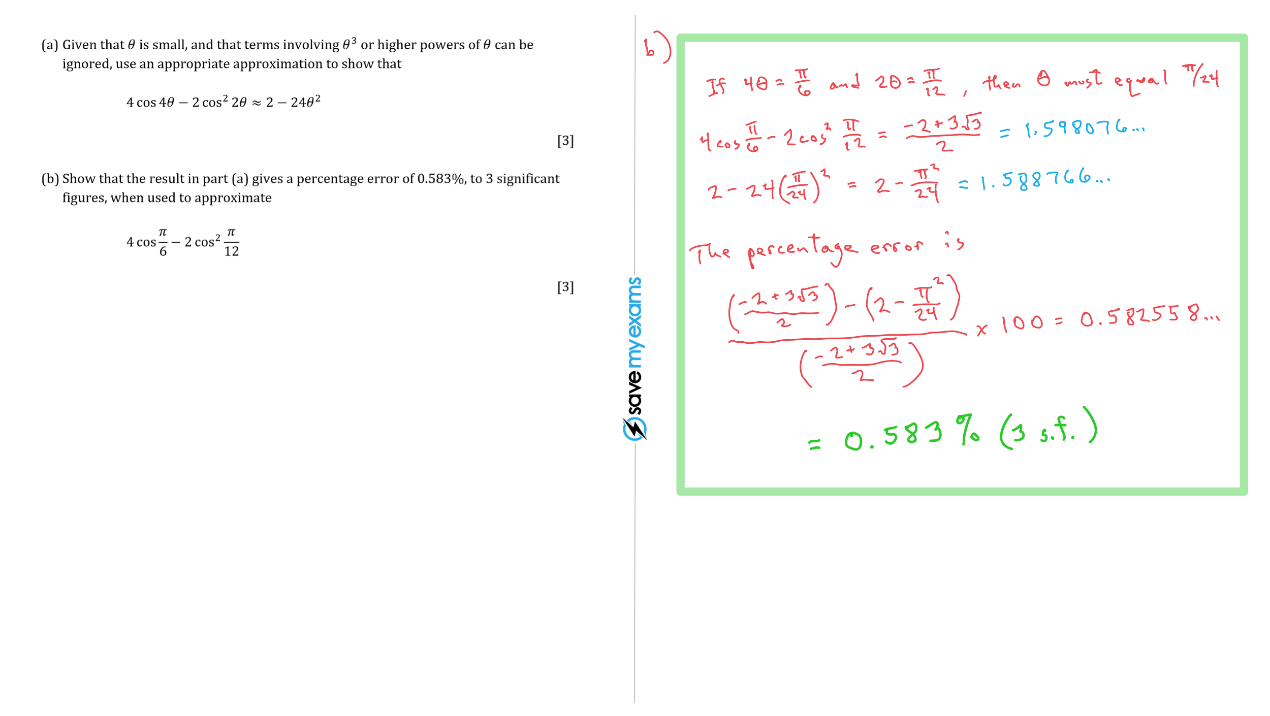 Question 4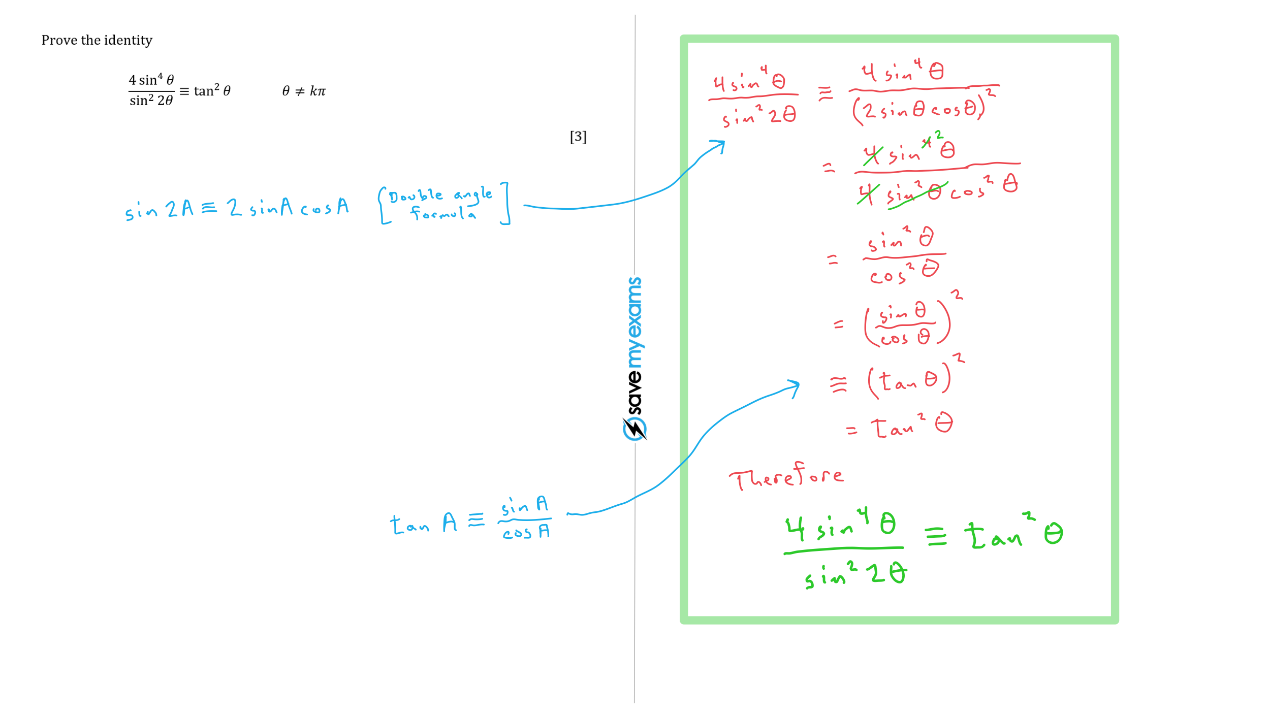 Question 5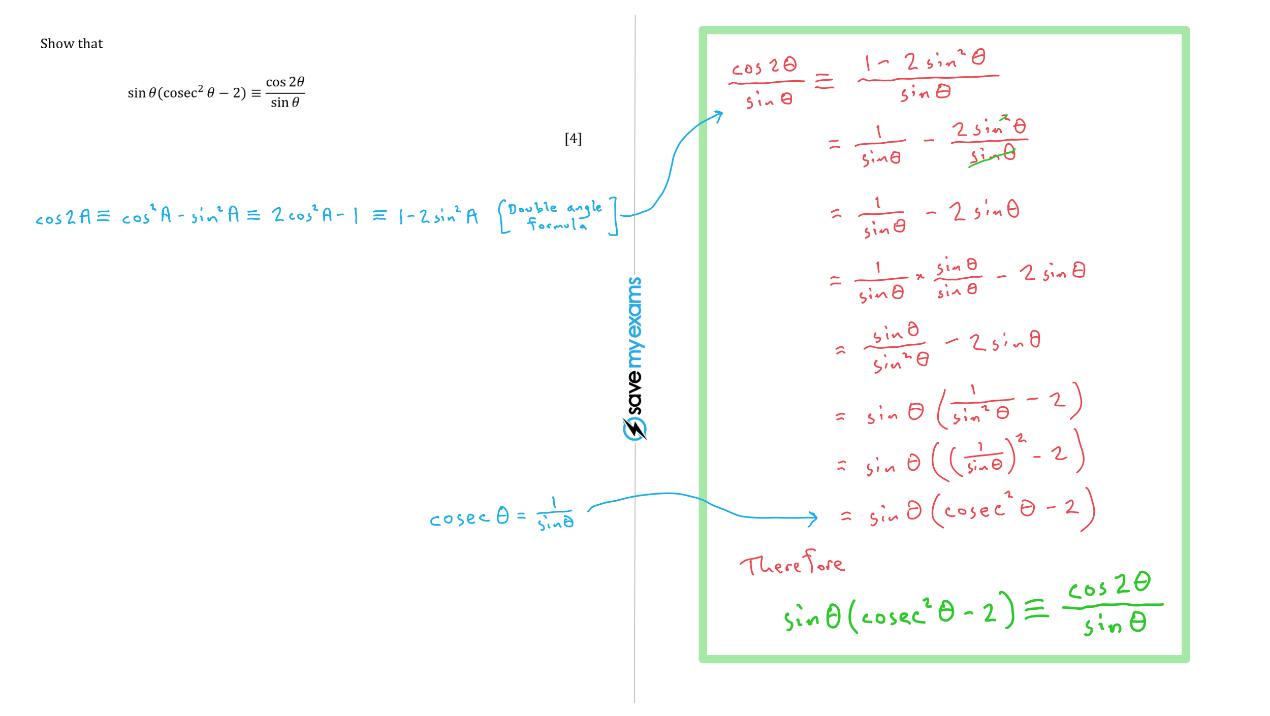 Question 6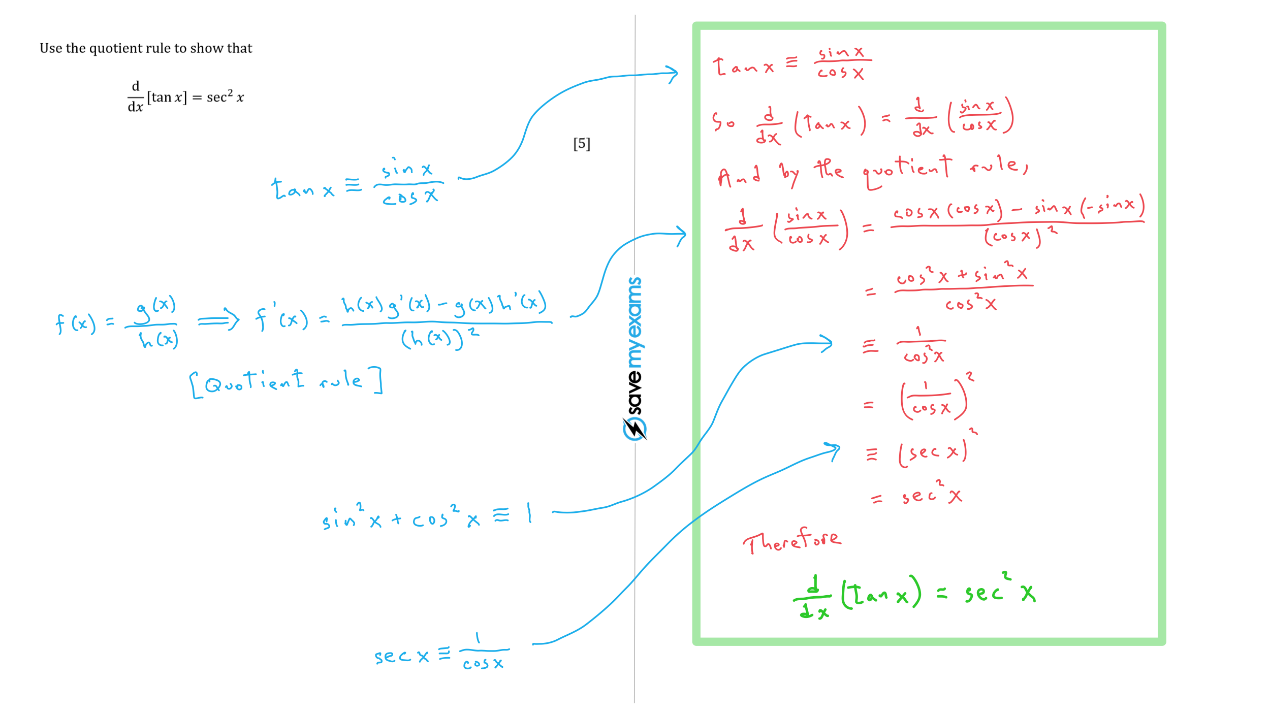 Question 7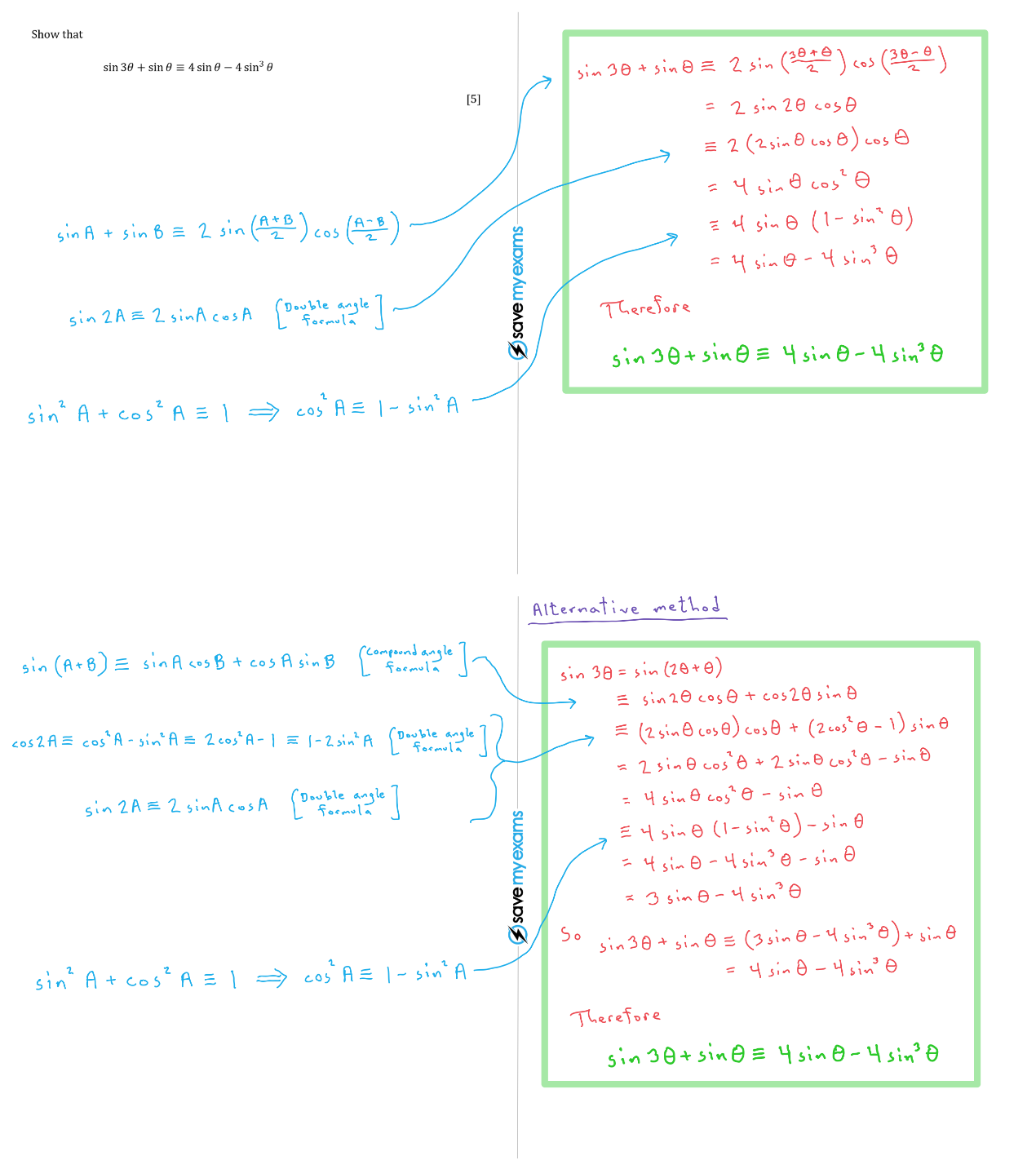 Question 8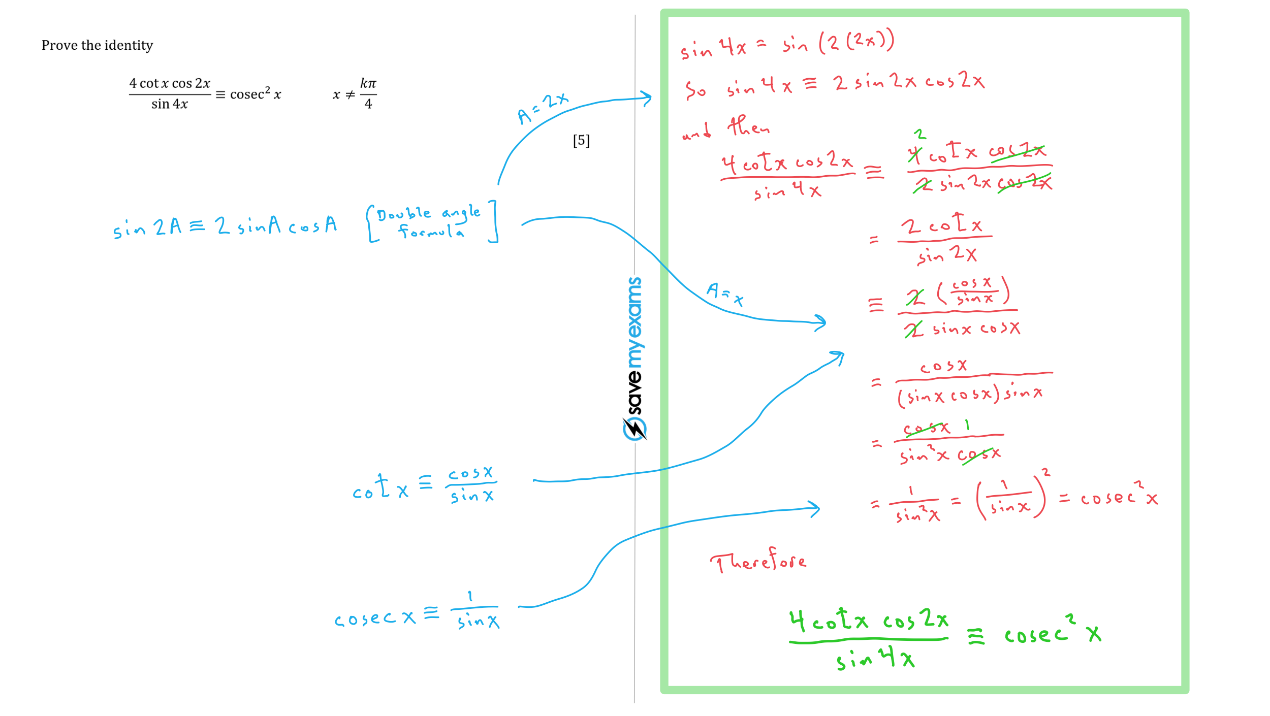 Question 9a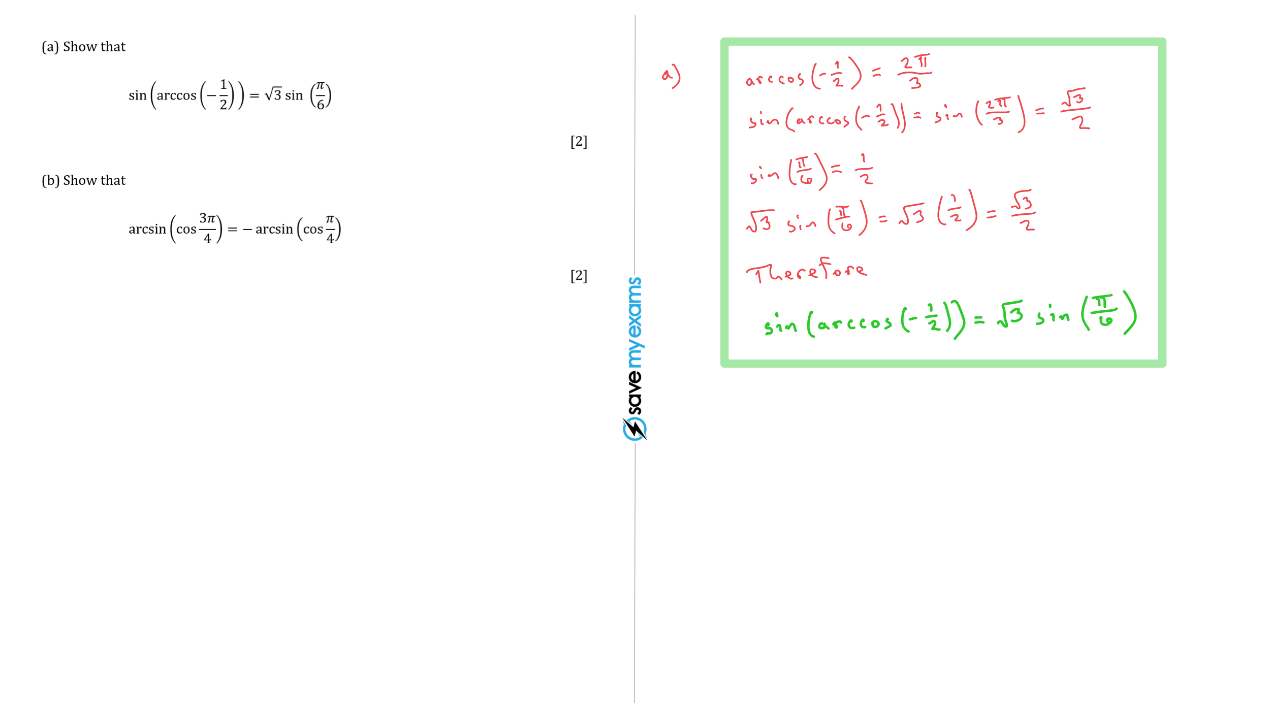 Question 9b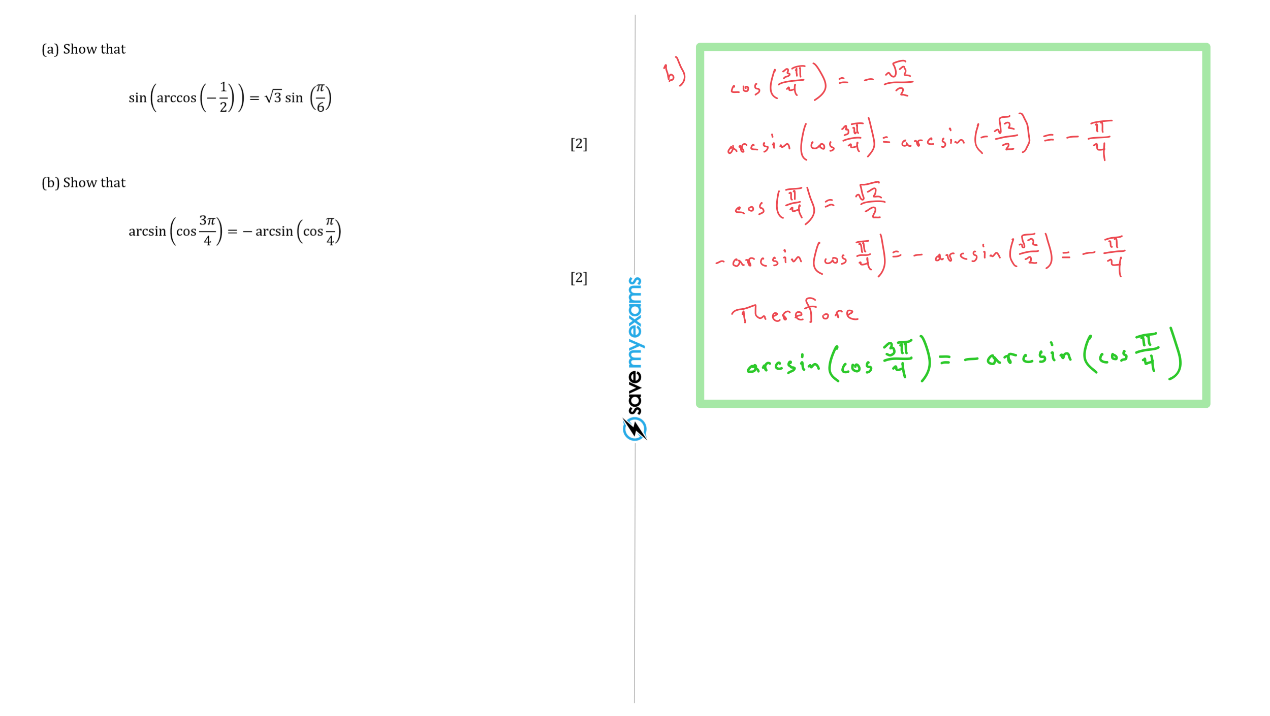 Question 10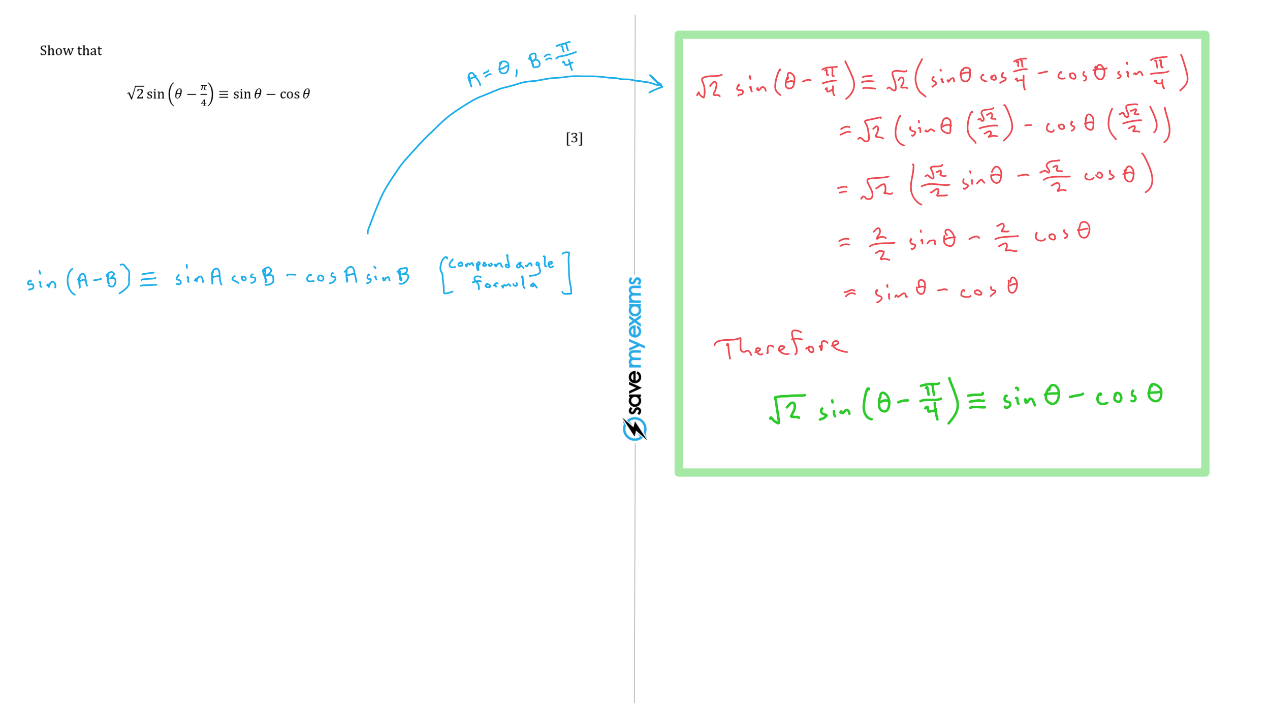 